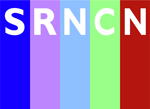 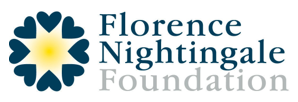 PRESS RELEASEFlorence Nightingale Foundation Scholar, and Lead Nurse for Research at The James Paget University Hospitals NHS Foundation Trust, England, Claire Whitehouse, today publishes a public report based on a travel scholarship completed throughout 2016/2017. The scholarship funded travel across the UK and Ireland to investigate Research Nursing and Midwifery Structures and Strategies across adult, mental health, community, secondary care and paediatric services. Claire involved 43 different sites and organisations from teams within Trusts, through to Governments and large organisation representatives. The report is a culmination of all the themes which arose during this time and is the first to have been undertaken in this way which describes voices from the frontline and direct impact on patient care. The report contains the first Model for developing clinical research nursing and midwifery teams (the Whitehouse/Smith model 2018).The Scottish Research Nurse & Coordinators Network (SRNCN) are delighted to be the Scottish lead for this project and help to build international links in developing a nursing and midwifery research strategy in Scotland. The Florence Nightingale Foundation has been providing scholarships to the best nurses and midwives in the UK since 1929, who then make a difference to patient care, policy and practice in their chosen fields. The Foundation’s principal focus is on improving health, clinical outcomes and patient experience, through building leadership capability and capacity. http://florence-nightingale-foundation.org.uk/  The Whitehouse Report is accessible from:http://whywedoresearch.weebly.com/events--publications.html @ClaireW_UK @JamesPagetNHS @FNightingaleF @smithhazelann @Irish_RNN